Załącznik nr 1G do SWZ/Załącznik nr 2G do UmowyKomenda Główna Państwowej Straży Pożarnej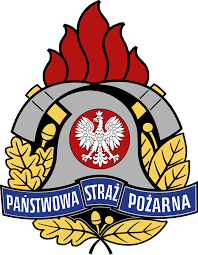 OPIS PRZEDMIOTU ZAMÓWIENIANazwa postępowania:Dostawa przedmiotów umundurowania służbowego dla strażaków Państwowej Straży Pożarnej - część G (czapka służbowa zimowa)Wymagania dla części G (czapka służbowa zimowa) postępowaniaNa opis przedmiotu zamówienia składa się wyciąg z treści dokumentacji techniczno-technologicznej opracowanej dla poszczególnych przedmiotów umundurowania oraz dokumentacja fotograficzna poszczególnych asortymentów. Wykonawca ma możliwość również zapoznania się parametrami, wyglądem i innymi cechami fizycznymi poszczególnych przedmiotów w siedzibie zamawiającego gdzie zostaną one udostępnione do wglądu (bez możliwości wypożyczenia) po wcześniejszym uzgodnieniu takiej możliwości (minimum 3 dni robocze przed planowanymi oględzinami).Pakiety zdjęć poglądowych są dołączone do poszczególnych części zmówienia, jednakże nie stanowią one źródła informacji dla wykonawcy o wymaganych parametrach technicznych poszczególnych części zamówienia, które zawarte są w treści wymagań techniczno-technologicznych.Uwaga: za każdym razem gdy Zamawiający w poniższym dokumencie przywołuję odniesienie do normy, oznacza to zastosowanie przytoczonej normy lub równoważnej.Wymagania techniczno-technologiczneCzapka służbowa zimowaCHARAKTERYSTYKA WYROBUOpisCzapka służbowa zimowa wykonana jest z dwuwarstwowego układu dzianin klejonych. Materiał zasadniczy wyrobu składa się z dzianiny rządkowej o splocie lewoprawym, podklejonej od wewnątrz poliestrową dzianiną typu „polar”. Czapka u góry dopasowana jest do kształtu głowy zaszewkami i szwem tylnym wykonanymi szwem płaskim na autolapie. Dół przewinięty na zewnątrz i przyszyty autolapem. Otok w centralnej części posiada wizerunek orła pożarniczego  na czarnym tle.RysunkiRys. 2 Przód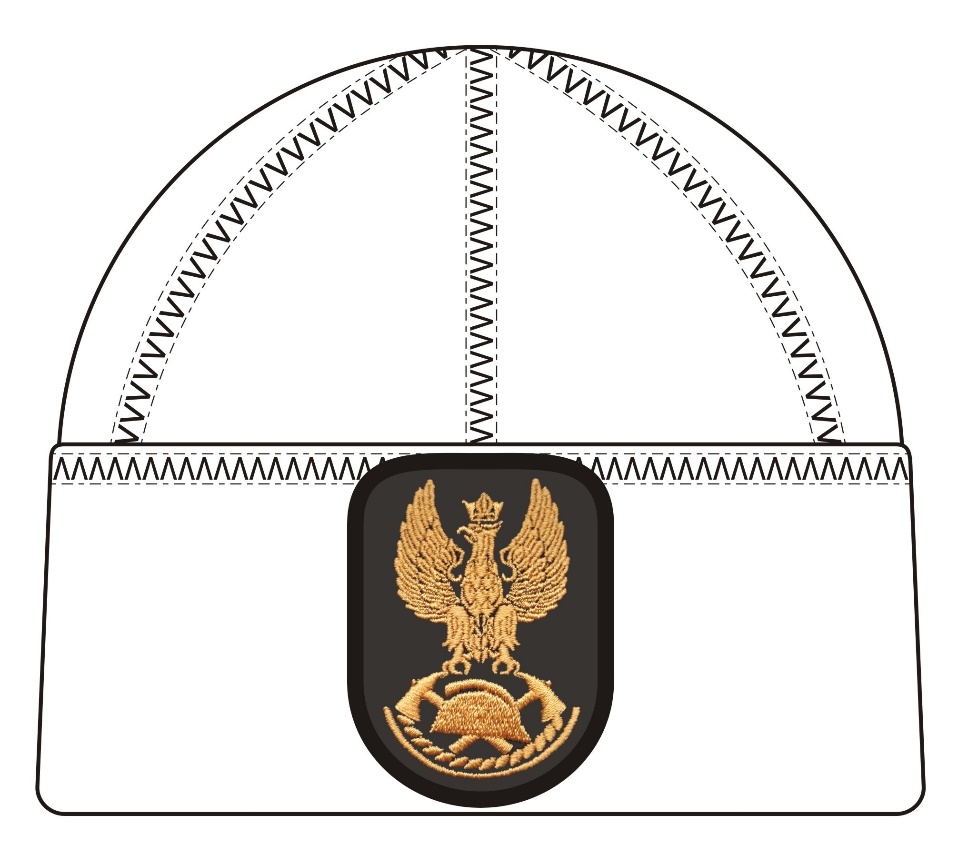 Rys. 3 Tył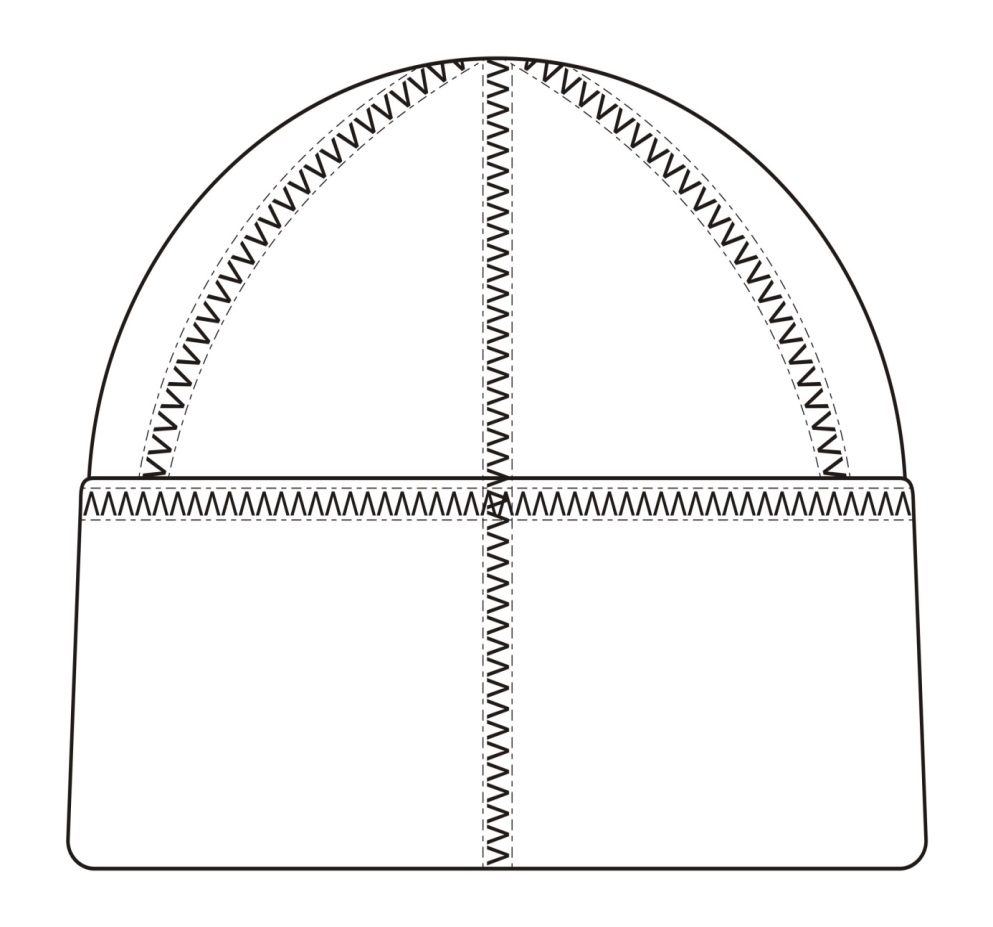 Rys. 4 Góra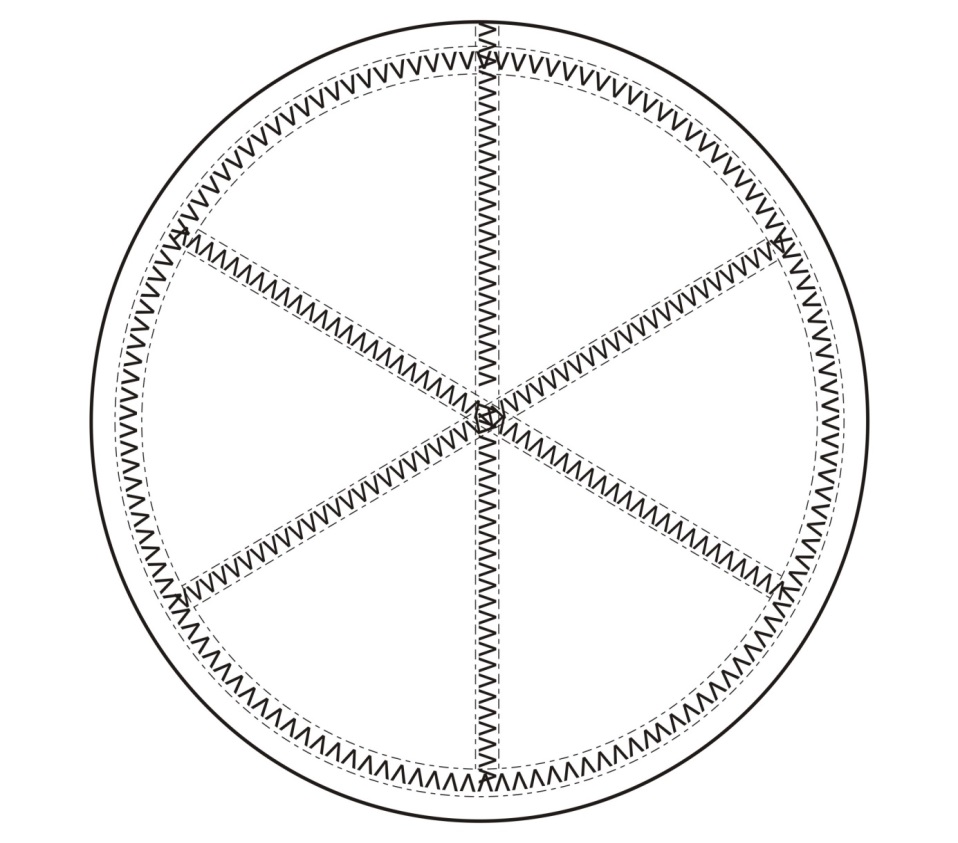 Wykaz materiałów zasadniczych i dodatków z zestawieniem elementów składowychTabela 1.WYMAGANIA TECHNICZNEWymagania techniczne materiału zasadniczegoTabela 2Wizerunek emblematu orła pożarniczegoRys. 5. 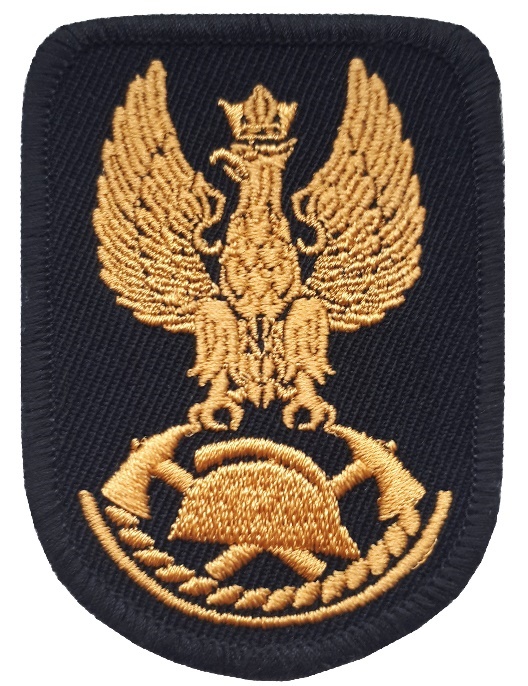 Zestawienie elementów składowychTabela 3.Rodzaje szwów i ściegówTabela 4.Zalecane gęstości ściegów maszynowych: renderka 50-55 ściegów/1dmstębnówka 35-40 ściegów/1dm, Szwy na początku i końcu powinny być zabezpieczone przed pruciem.Sztukowanie elementówNie dopuszcza się sztukowania elementów.Wymiarowanie wyrobuRys. 6.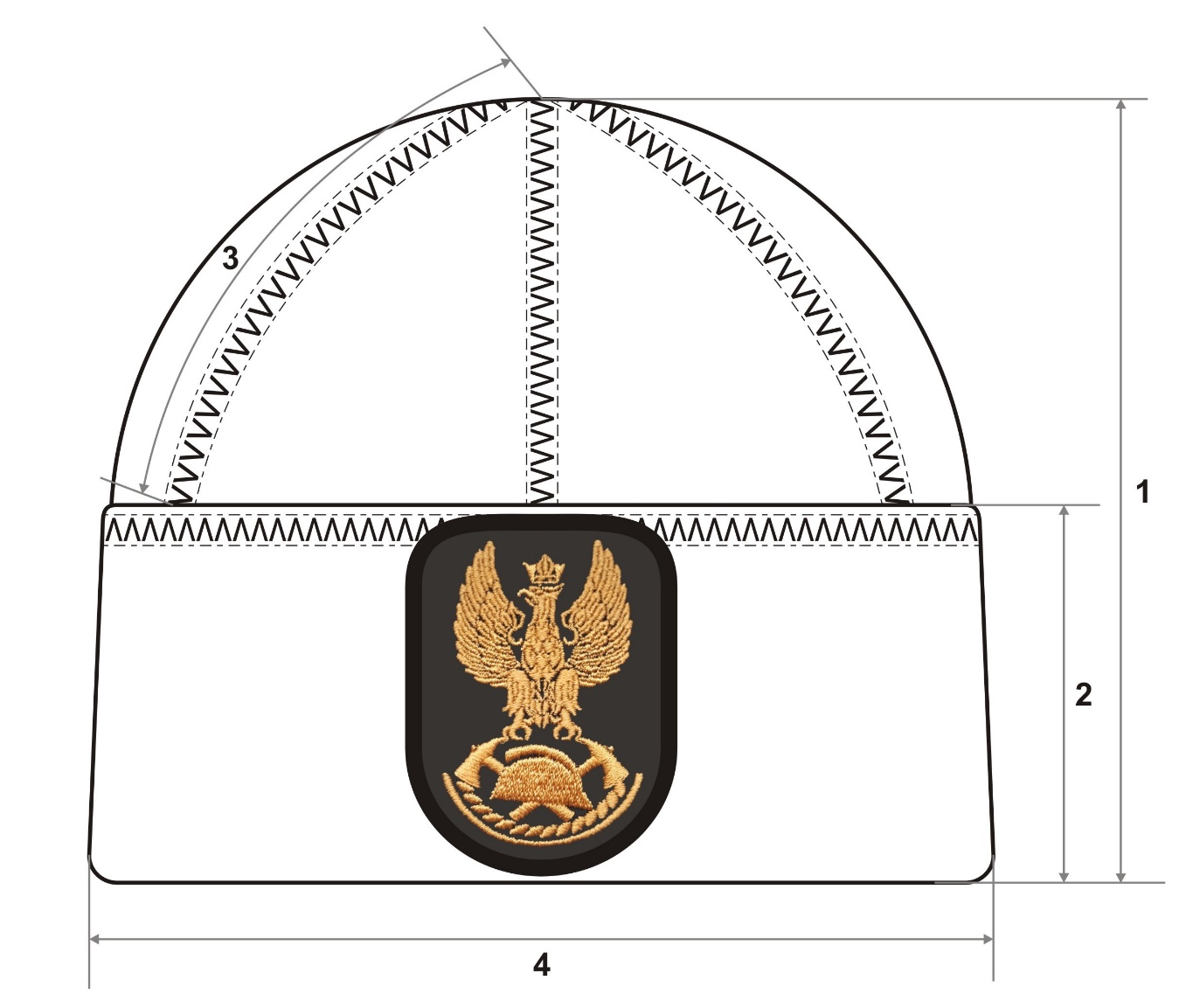 Tabela 5.Klasyfikacja wielkości czapekCzapki powinny być wykonywane w 6 rozmiarach zawartych w tabeli 5.Sorty dla funkcjonariuszy o nietypowych wymiarach, wykraczających poza rozmiary zawarte w tabelach, powinny być szyte według przekazanych wymiarów faktycznych lub w serwisie miarowym.WYMAGANIA UŻYTKOWECzapka służbowa zimowa powinna być wykonana za pomocą technologii, która będzie gwarantowała jej wysokie parametry użytkowe. W szczególności wyrób nie powinien powodować miejscowych ucisków, otarć ani podrażnień skóry użytkownika.Wszystkie surowce i dodatki wykorzystywane do konfekcjonowania czapek służbowych zimowych nie powinny zawierać substancji uznanych za szkodliwe dla zdrowia.WYMAGANIA JAKOŚCIOWEDopuszcza się jedynie wyroby wykonane w pierwszym gatunku. Warunki odbioru, sposób odbioru, sposób pobierania próbek oraz ocenę wyników badań realizować według PN-P 84506:1983, wyroby konfekcyjne – Badania odbiorcze.Niedopuszczalne błędy materiałowe:zabrudzenia wielonitkowe,plamy nietłuste i otoczki po spraniu plam,mało widoczne i widoczne pasy (tzw. pomieszanie),nieprawidłowy przeplot,zmechacenie,zaciągnięcia nitki,załamki,nierównomierność barwy,oznaki delaminacji.Niedopuszczalne błędy konfekcyjne:skrzywienie ściegów,zniekształcenia i skrzywienia poszczególnych elementów,niedoszycie, nieprawidłowe szwy lub ściegi,nieprawidłowe umieszczenie emblematu.Błędy ustala się metodą organoleptyczną, na wyrobie swobodnie rozłożonym lub zawieszonym na wieszaku, w świetle odbitym. Błędy dostrzegalne z odległości jednego metra uznaje się za niedopuszczalne.Wymagania dotyczące bezpieczeństwa użytkowania.Konstrukcja wyrobu powinna zapewnić komfort użytkowania. Nie powinny powodować ucisków i otarć ciała oraz nie powinny krępować ruchów. Elementy, które bezpośrednio dotykają ciała powinny być pozbawione szorstkich, ostrych brzegów i elementów wystających, które mogą powodować podrażnienia.Wyrób powinien być wykonany z materiałów i dodatków spełniających  wymagania Rozporządzenia  (WE) nr 1907/2006 Parlamentu Europejskiego i Rady z dnia 18 grudnia 2006r. w sprawie rejestracji, oceny, udzielania zezwoleń i stosownych ograniczeń w zakresie chemikaliów (REACH) i utworzenia Europejskiej Agencji Chemikaliów, zmieniającego Dyrektywę 1999/45/WE oraz uchylającego Rozporządzenie Rady (EWG) nr 793/93 i Rozporządzenie Komisji (WE) nr 1488/94, jak również Dyrektywę Rady 76/769/EWG i Dyrektywy Komisji 91/155/EWG, 93/67/EWG, 93/105/WE i 2000/21/WE (Dz. Urz. UE z 2006r. Nr L396, s 1 z późniejszymi zmianami).Tabela 6 Wymagania i metodyki dotyczące wybranych parametrów bezpieczeństwa użytkowaniaUwaga: spełnianie wymagań wymienionych w tabeli musi być udokumentowane raportami z badań wykonanymi w akredytowanym laboratorium. Uznaje się również, że wyrób spełnia wymagania dotyczące bezpieczeństwa, jeżeli posiada aktualną autoryzację (certyfikat) do posługiwania się znakiem OEKO-TEX, zgodnie z normą OEKO-TEX Standard 100 (klasa produktów II).Wymagania użytkowe dla wyrobów gotowychZ każdej  nowej dostawy (partii) wyrobu gotowego należy pobrać wyroby, które podlegają ocenie i badaniom w akredytowanym laboratorium badawczym w zakresie:Badania należy przeprowadzić na wyrobach poddanych zabiegowi konserwacji, tj. po:3 cyklach pralniczych w temperaturze 40oC (proces łagodny) i suszeniu przez rozwieszenie, wykonanych zgodnie z normą PN-EN ISO 6330:20121 czyszczeń chemicznych (proces łagodny, środek typu P) wykonanych zgodnie z normą PN-EN ISO 3175-2:2010Badania należy przeprowadzić w zakresie:trwałości sklejania warstw stabilności kształtu (wymiary wg Tabela 5)Dokumenty potwierdzające spełnienie wymagań dokumentacjiAby spełnić wymagania niniejszej dokumentacji należy, przedstawić:Aktualne wyniki badań wykonane przez akredytowane laboratorium badawcze, potwierdzające spełnienie wymagań dla tkaniny zasadniczej zawartych w Tabeli 2;Aktualne wyniki badań wykonane przez akredytowane laboratorium badawcze, potwierdzające spełnienie wybranych parametrów bezpieczeństwa użytkowania Tabela 6 lub równoważne certyfikaty dla materiał zasadniczy i nici; Aktualne poświadczenia jakościowe (karty charakterystyki lub specyfikacje techniczne producenta) zgodności wymagań technicznych dla surowców ujętych w Tabela 1. (nici);Dla każdej nowej umowy na wyroby gotowe należy przedstawić wyniki badań zgodnie z pkt. IV.4;Deklarację wykonawcy dotyczącą przeprowadzonej klasyfikacji jakości i 100% kontroli końcowej wyrobów;Gwarancja wykonawcy pkt. VI;Przedstawione wyniki badań oraz poświadczenia producenta uznaje się za aktualne jeżeli data ich wykonania nie przekracza 12 miesięcy.UWAGA: w przypadku zastąpienia lub wycofania norm przywołanych w Dokumentacji Techniczno-Technologicznej, dopuszcza się stosowanie dokumentów normatywnych je zastępujących.CECHOWANIE, ZNAKOWANIE, PAKOWANIE, PRZECHOWYWANIE, ZDJĘCIA POGLĄDOWEWszywkaWszywka informacyjna wszyta w szew tylny powinna zawierać następujące dane:nazwa producenta,nazwa wyrobu,skład surowcowy dzianiny zasadniczej,rozmiar,sposób konserwacji,data produkcji (m-c i rok).Oznaczenie sposobu konserwacji zgodnie z PN-EN ISO 3758:2012 wg poniższego schematu        Maksymalna temperatura prania  - proces łagodny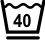             Nie stosować bielenia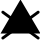           Suszyć w pozycji pionowej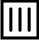           Profesjonalne chemiczne czyszczenie w tetrachloroetylenie i wszystkich rozpuszczalnikach. Proces łagodny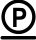 Prasować przez płótno ochronne lub stosować żelazko elektryczno – parowe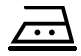    z wykładziną teflonową.Cechy i oznaczenia zawarte na wszywkach powinny być czytelne i wykonane   w technologii zapewniającej ich czytelność przy codziennym użytkowaniu i okresowych zabiegach konserwacyjnych przez okres minimum 2 lat.Etykieta jednostkowaEtykieta jednostkowa – zamocowana w szwie powinna zawierać następujące dane:nazwa i adres wykonawcy,skład surowcowy tkaniny zasadniczej,nazwa wyrobu,wielkość wyrobu,data produkcji( m-c i rok),sposób konserwacji,jakość wyrobu (słownie).Etykieta zbiorczaEtykieta zbiorcza powinna zawierać następujące dane:nazwa, adres producenta,nazwa wyrobu,ilość,rozmiar,data produkcji (m-c i rok),jakość wyrobu (słownie).PakowanieCzapkę zapakować do woreczka. Do kartonu pakować po 100szt wyrobu. Po oklejeniu taśmą samoprzylepną na karton naklejana jest etykieta na opakowanie zbiorcze.Zamawiający ma prawo, na wniosek Wykonawcy zezwolić na inny sposób pakowania wyrobu.PrzechowywanieCzapki należy przechowywać w suchych i ciemnych pomieszczeniach w kartonach maksymalnie przez okres 5 lat.Pomieszczenia powinny zabezpieczyć wyrób przed zawilgoceniem, poplamieniem, zabrudzeniem, zniszczeniem przez pleśń, bakterie i inne czynniki zewnętrzne.Zdjęcia poglądoweZdjęcia nie stanowią źródła informacji dla wykonawcy o wymaganych parametrach technicznych poszczególnych części zamówienia, które zawarte są w treści wymagań techniczno-technologicznych.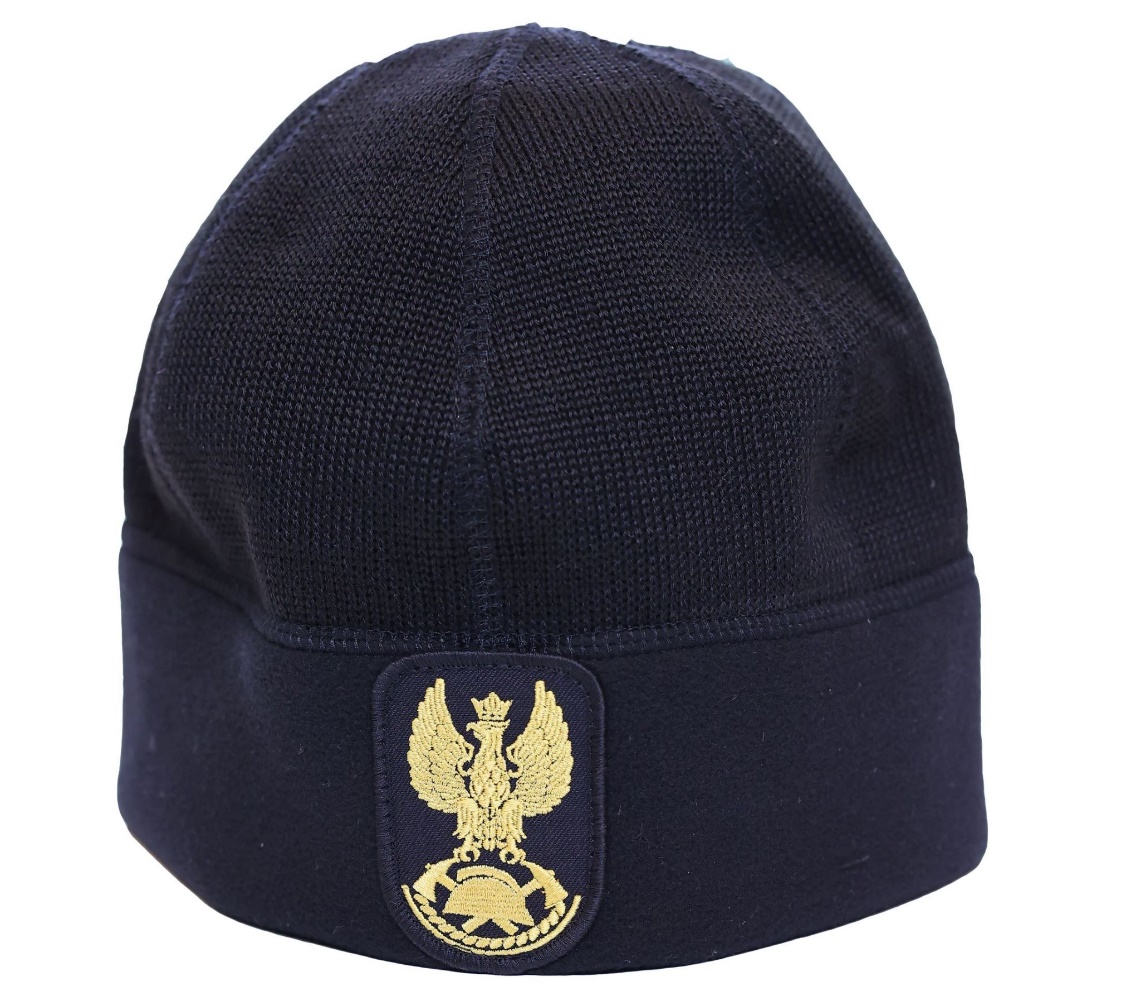 Oznaka orła pożarniczego – 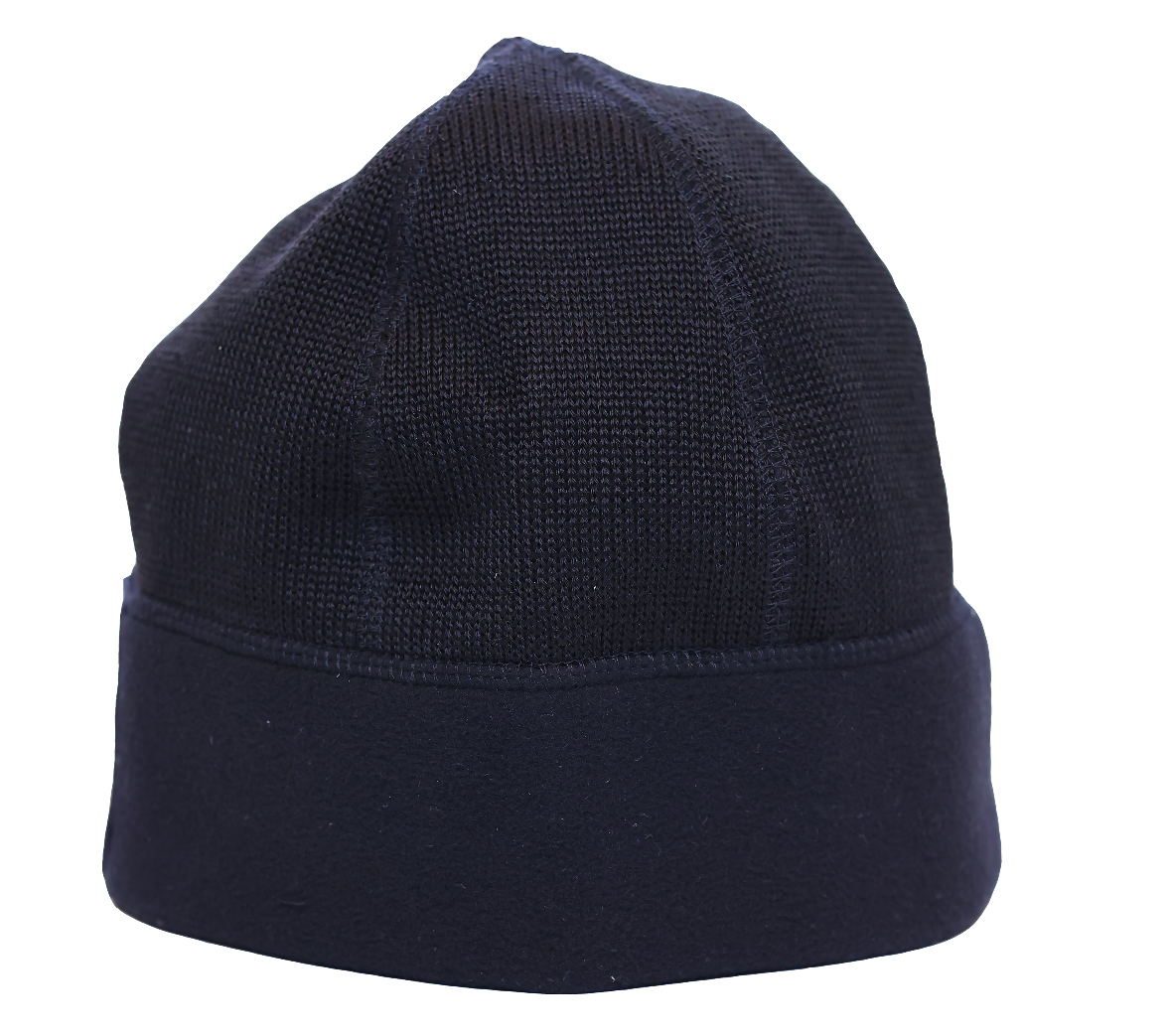 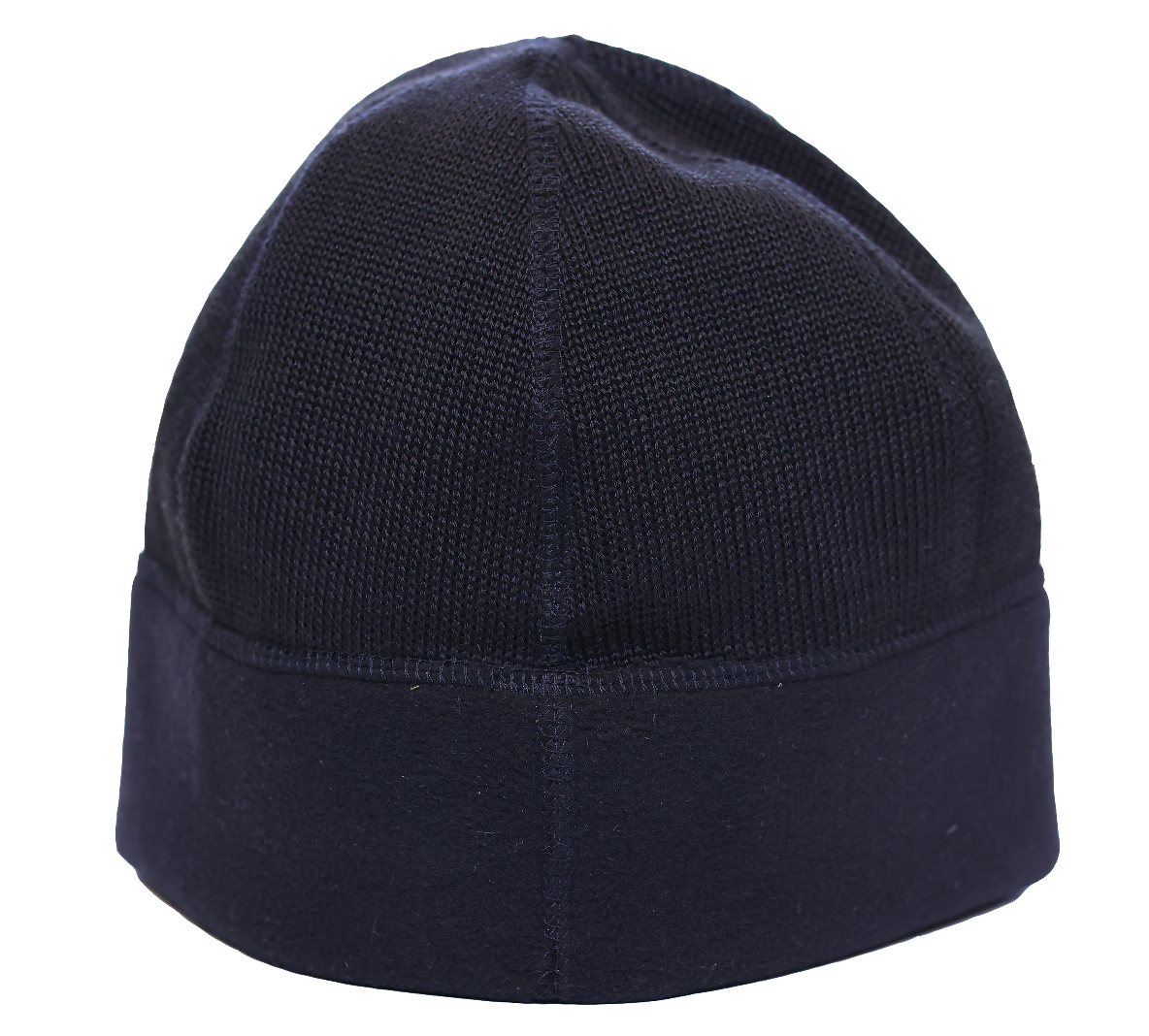 emblemat tekstylnyI. CHARAKTERYSTYKA WYROBU OpisOznaka należy do grupy oznak rozpoznawczych Państwowej Straży Pożarnej. Jest znakiem w formie emblematu tekstylnego nawiązującego kształtem do tarczy herbowej, wykonanym na tkaninie w kolorze czarnym, o wysokości 65 mm i szerokości 48 mm. 
Na czarnym tle tarczy, metodą haftu maszynowego naniesiony znak orła pożarniczego 
w kolorze żółtym. Orzeł w koronie otwartej, ze wzniesionymi skrzydłami, głową zwróconą 
w prawo (dla patrzącego w lewo), trzymający w  szponach owalny kartusz  z motywem hełmu strażackiego z wyraźnie widocznym grzebieniem zmniejszającym się ku tyłowi.
 Hełm skierowany czołem w stronę w którą spogląda orzeł, posadowiony jest nad skrzyżowanymi toporami strażackimi. U dołu kartusz ozdobiony jest  motywem skręconej liny, rozciągniętej pomiędzy głowicami toporków. Krawędź zewnętrzna emblematu obszyta merrowem .Emblemat przeznaczony jest do naszywania na nakrycia głowy ubioru służbowego Państwowej Straży Pożarnej.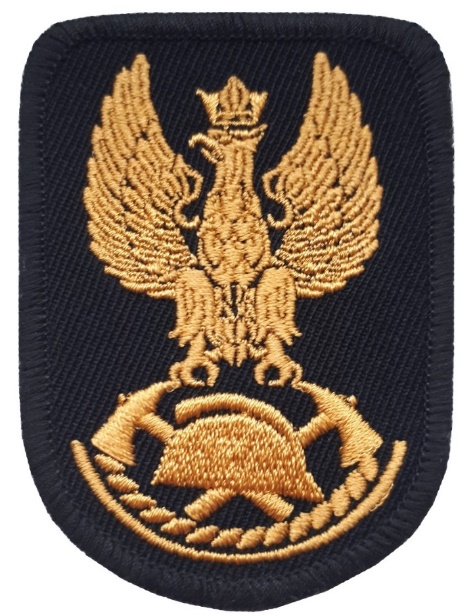 Wykaz użytych materiałów i dodatkówtkanina zasadnicza (kolor czarny) - skład: 100% poliester, gramatura: 204g/m2 ±10nici 135x2 dtexnici haftujące:kolor żółty - poliester, pantone 2007 Cnić bębenkowa kolor biały No 200 - poliester, pantone 663 Cnić do obszycia merrowem – poliester, pantone 426 Cflizelina z klejem – czarna lub grafitowa, gramatura 100g/m2WYMAGANIA TECHNICZNEWymiarowanie emblematu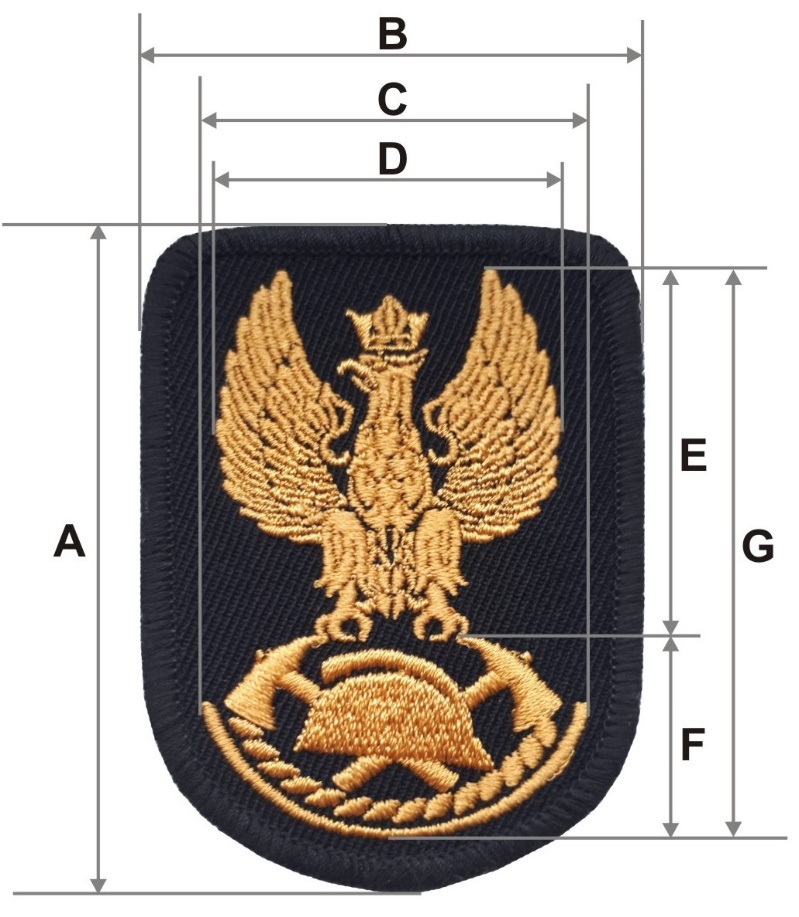 Rodzaje ściegów maszynowych Wymagania tkaniny zasadniczej WYMAGANIA JAKOŚCIOWENiedopuszczalne jest sztukowanie.Dopuszcza się jedynie wyroby wykonane w pierwszym gatunku. Warunki odbioru, sposób odbioru, sposób pobierania próbek oraz ocenę wyników badań realizować według PN-P 84506:1983, wyroby konfekcyjne – Badania odbiorcze.Dokumenty potwierdzające spełnienie wymagań dokumentacjiAby spełnić wymagania niniejszej dokumentacji należy przedstawić oświadczenie potwierdzające spełnienie wymagań dla materiałów użytych do wykonania emblematów.KONTROLAEtykieta zbiorczaEtykieta na opakowanie zbiorcze powinna zawierać następujące informacje:nazwa i adres wykonawcy,nazwa wyrobu,ilość,oznaczenie stopnia jakości (słownie),data produkcji (m-c i rok).KontrolaOględziny zewnętrzne gotowego emblematu należy przeprowadzić okiem nieuzbrojonym.Sprawdzanie wymiarów gotowego emblematu polega na dokonaniu pomiarów za pomocą liniału, miary krawieckiej i sprawdzeniu ich zgodności z dokumentacją.Lp.Nazwa materiału/dodatkuCharakterystyka materiałuWymagania wg1Materiał zasadniczy – dwuwarstwowy układ dzianin klejonych w kolorze czarnymDzianina skład: 50% wełna 50% akrylWłóknina klejąca: PA 100 %Polar skład: poliester 100%Tabela 22NiciNici rdzeniowe poliestrowo-poliestrowe, No 120 o minimalnej sile zrywającej 9,8 N w kolorze czarnymspecyfikacji technicznej producenta3Emblemat Haft maszynowyDTT Emblemat orła pożarniczego4Wszywka informacyjna-Rozdział V, pkt 15Etykieta-Rozdział V, pkt 26Worek--Lp.ParametrParametrJednostka miaryJednostka miaryWartość wskaźnikaMetoda badania wg.1Skład surowcowyStrona wierzchniaStrona wierzchnia50% wełna,  50% poliakrylonitryl (±3%)50% wełna,  50% poliakrylonitryl (±3%)PN-72/P-046041Skład surowcowyWłóknina klejącaWłóknina klejąca100 % poliamid100 % poliamidPN-72/P-046041Skład surowcowyStrona spodniaStrona spodnia100 % poliester100 % poliesterPN-72/P-046041aSkład surowcowy układuSkład surowcowy układuSkład surowcowy układuPoliester 41%±3Wełna 28% ±3 Poliakrylonitryl 28%±3Poliamid 3%±1 Poliester 41%±3Wełna 28% ±3 Poliakrylonitryl 28%±3Poliamid 3%±1 PN-72/P-046042Masa powierzchniowaMasa powierzchniowag/m²500± 30500± 30PN-EN ISO 2286-2:2016-113Odporność na pilling po 1 godzinie, nie mniej niżOdporność na pilling po 1 godzinie, nie mniej niżStopień44PN-EN ISO 12945-1:20024Przepuszczalność powietrza, nie mniej niż:Przepuszczalność powietrza, nie mniej niż:mm/s2020PN-EN ISO 9237:19985Zmiana wymiarów po 3 praniach, nie więcej niż:- kierunek wzdłużny- kierunek poprzeczny	Zmiana wymiarów po 3 praniach, nie więcej niż:- kierunek wzdłużny- kierunek poprzeczny	%±6±6±6±6PN-EN ISO 6330 6APN EN ISO 5077:2011Metoda prania 4M6Odporność wybarwień na wodę, nie mniej niż:Odporność wybarwień na wodę, nie mniej niż:stopień44PN-EN ISO 105-E01:2013-067Odporność wybarwień na pranie 40ºC, nie mniej niż:Odporność wybarwień na pranie 40ºC, nie mniej niż:stopień44PN-EN ISO 105-C06:2010Metoda A1S8Odporność wybarwień na pot alkaliczny i kwaśny, nie mniej niż:Odporność wybarwień na pot alkaliczny i kwaśny, nie mniej niż:stopień44PN-EN ISO 105-E04:2013-069Odporność wybarwień na światło, nie mniej niż:Odporność wybarwień na światło, nie mniej niż:stopień55PN-EN ISO 105-B02:2014-11Rodzaj tkaninyWyszczególnienie elementówIlość częściMateriał zasadniczy(układ sklejonych dzianin)Czapka1Emblemat-1L.p.Rodzaj szwów i ściegów
PN-83 P-84501, PN-83 P-84502Miejsce zastosowania11.01.ksklejenie warstw dzianin27.02.02.301zamocowanie wszywki i mocowanie emblematu34.01.02/605zszycie klinów46.02.06/605zszycie podwinięcia dołuNazwa wymiaruNazwa wymiaruROZMIARROZMIARROZMIARROZMIARROZMIARROZMIARTolerancja ± cmNazwa wymiaruNazwa wymiaru52/5354/5556/5758/5960/6162/63Tolerancja ± cm1Wysokość czapki19,420,221,021,822,623,40,42Wysokość wywinięcia7,07,07,07,07,07,00,23Długość zaszewki12,413,214,014,815,616,40,24Szerokość czapki u dołu (mierzona w złożeniu)2526272829300,5L.pParametrJednostkaWartośćMetodyka badań1Zawartość amin aromatycznych,nie więcej niżmg/kg30PN-EN 14362-1:2012PN-EN 14362-3:20122Zawartość formaldehydu,nie więcej niżmg/kg75PN-EN ISO 14184-1:20113Odczyn pH-4,5-7,5PN-EN ISO3071:2007WymiarNazwaWartość w mmTolerancja +/-mmAWysokość emblematu65±1BSzerokość emblematu48±1CSzerokość dolnej części emblematu36±1DRozpiętość skrzydeł orła33±1EWysokość orła35±1FWysokość dolnej części emblematu20±1GWysokość całkowita haftu na emblemacie 56±1Lp.Rodzaje ściegów maszynowychMiejsce użycia ściegów1Ścieg satyna- orzeł- toporki- „grzebień” hełmu - skręcona lina pod hełmem - linia zamykająca kartusz pod skręconą liną2Ścieg tatami- pokrycie hełmu bez „grzebienia”3Merrow - obszycie emblematuLp.Wyszczególnienie - wskaźnikJednostka miaryWartość liczbowaNorma1Skład surowca%100 poliesterPN- 72/P- 046042Splot-płócienny lub skośnyPN-P-01704:19923Masa powierzchniowag/m²204±10PN-ISO 3801:1993